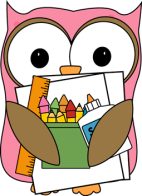 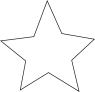                Trikrat preberi besedilo. Vsakič ko prebereš pobarvaj zvezdico. Natančno preberi vprašanje. Poved v kateri se skriva odgovor pobarvaj z ustrezno barvo. 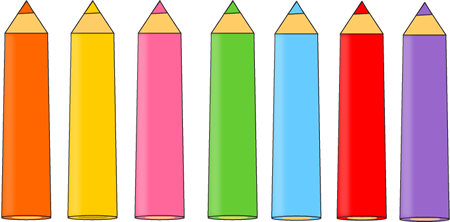 Kje je Matej?     oranžnaKaj počne Tit?     rožnataKje preživita čudovito popoldne Matej in Tit?     zelenaKdo ju pričaka doma?       modraObkroži pravilen odgovor.               Trikrat preberi besedilo. Vsakič ko prebereš pobarvaj zvezdico. Obkroži pravilen odgovor.Natančno preberi vprašanje in nanj odgovori.                Trikrat preberi besedilo. Vsakič ko prebereš pobarvaj zvezdico. Obkroži pravilen odgovor.Natančno preberi vprašanje in nanj odgovori. Koga ima Matej s seboj?S kom se igra Matej?Koga sreča Tit?Svojo torbo.S prijatelji. Veliko psičkov. Svojega psička.Z očetom. Veliko ptičkov. Svoje igrače. S sošolci. Veliko račk. Kje sedi Lucija?Kdo jo pričakuje?Za koga so piškoti?Na avtobusni postaji. Teta. Za dedka. Na avtobusu. Soseda. Za brata. Na kolesu. Babica. Za babico. Kam bo avtobus odpeljal Lucijo?Koga želi obiskati Lucija?Kdo je spekel piškote?Član katerega društva je Tadej?Kdaj se srečajo na gasilskih vajah?Ob požaru pokličemo …Skavtskega društva.  Vsak torek.111.Gasilskega društva. Vsako soboto.112.Godalnega kvarteta. Vsak petek. 113.Česa se učijo gasilci na gasilskih vajah?Ali Tadej že sam gasi požare in rešuje ponesrečence?Kaj je storil prejšnjo sredo?